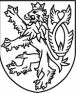 KRAJSKÁ HYGIENICKÁ STANICEÚSTECKÉHO KRAJE SE SÍDLEM V ÚSTÍ NAD LABEMV Chomutově dne 8. 2. 2022S-KHSUL 7100/2022/2 Č.j.: KHSUL 7101/2022Počet listů/příloh: 1/0Účastník řízení:Mateřská škola Olgy Havlové, ul. Kpt. Jaroše 581, 432 01 Kadaň, IČO 706 984 14, datováschránka: 8e9kvwm, e-mail: 1ms@ms-ohavlove.cz, zřizovatel: Město Kadaň, Sídlo zřizovatele:Mírové náměstí 1, 432 01 KadaňR O Z H O D N U T ÍV řízení podle § 67 odst. 1 zákona č. 258/2000 Sb., o ochraně veřejného zdraví a o změně některých souvisejících zákonů, ve znění pozdějších předpisů (dále jen „zákon č. 258/2000 Sb.“) rozhodla Krajská hygienická stanice Ústeckého kraje se sídlem v Ústí nad Labem (dále jen „KHS“) jako správní úřad věcně příslušný podle ustanovení § 82 odst. 2 písm. l) zákona č. 258/2000 Sb. a místně příslušný podle § 67 odst. 1 a § 82 odst. 1 a přílohy č. 2 zákona č. 258/2000 Sb. takto:právnické osobě: Mateřská škola Olgy Havlové, ul. Kpt. Jaroše 581, 432 01 Kadaň, IČO 706984 14, datová schránka: 8e9kvwm, e-mail: 1ms@ms-ohavlove.cz, zřizovatel: Město Kadaň,Sídlo zřizovatele: Mírové náměstí 1, 432 01 Kadaň(dále jen ,,účastník řízení“) senařizujív době ode dne 7. 2. 2022 do dne 12. 2. 2022 v souladu s § 66 odst. 1 písm. a) a odst. 2 zákona č. 258/2000 Sb. tato protiepidemická opatření:Uzavření části objektu: třída berušky a včeličky, Mateřská škola Olgy Havlové, ul. Kpt. Jaroše 581, 432 01 Kadaň, IČO 706 984 14, datová schránka: 8e9kvwm, e-mail: 1ms@ms- ohavlove.cz, zřizovatel: Město Kadaň, Sídlo zřizovatele: Mírové náměstí 1, 432 01 Kadaňprovedení ohniskové dezinfekce za použití virucidních dezinfekční prostředků, a to v prostorách tříd a komunikačních prostor i zázemí školy a školky, včetně jídelny, s důrazem na všechny kontaktní plochy (lavice, kliky, madla zábradlí)všem osobám, které byly na základě epidemiologického šetření vyhledány jako osoby v úzkém kontaktu s pozitivně testovanou osobou je nařízeno karanténní opatření ve smyslu § 2 odst. 7 zákona č. 258/2000 Sb, v minimální délce 5 dnů ode dne posledního kontaktu s pozitivně testovanou osobouosoby/zákonní zástupci dětí, kterým bylo nařízeno karanténní opatření, se v případě zdravotních potíží se telefonicky či elektronicky obrátí na praktického lékaře pro děti a dorost a dle zdravotních potíží jim bude proveden PCR test na přítomnost viru SA RS–CoV–2, v případě absence klinických příznaků onemocnění COVID – 19 se karanténní opatření po 5 dnechKrajská hygienická stanice Ústeckého kraje se sídlem v Ústí nad Labemadresa Moskevská 1531/15, 40001 Ústí nad Labem, tel.: 477755110, e -mail: e-podatelna@khsusti.cz, ID: 8p3ai7nVyřizuje: Mgr. Voštová Petra, tel.: 477 755 36 3, e-mail: petra.vostova@khsusti.czukončí. Po dobu 14 dnů od posledního rizikového kontaktu dotčené osoby sledují svůj zdravotní stav. Při změně zdravotního stavu je nutné kontaktovat praktického lékaře pro děti a dorostOdůvodnění:Vzhledem ke skutečnosti, že dne 7. 2. 2022 došlo u účastníka řízení v místě třída berušky a včeličky, Mateřská škola Olgy Havlové, ul. Kpt. Jaroše 581, 432 01 Kadaň, IČO 706 984 14, datová schránka: 8e9kvwm, e -mail: 1ms@ms-ohavlove.cz, zřizovatel: Město Kadaň, Sídlo zřizovatele: Mírové náměstí 1, 432 01 Kadaň (dále jen „škola/školské zařízení“) k potvrzenému výskytu infekčního onemocnění COVID-19 způsobeného novým koronavirem s označením SARS -CoV-2 (dále jen „COVID-19“) a k nařízení karantény, je nutno konstatovat, že v tomto místě vzniklo vysoké riziko přítomnosti možných zdrojů nákazy a dalších přenosů nákazy, tedy riziko ohrožení veřejného zdraví, které je důvodem pro uzavření části provozu školy/školského zařízení.Bylo přihlédnuto k zhoršující se lokální epidemiologické situaci a nutnosti zajistit vyšetření a karanténní opatření u pedagogického sboru a dětí v rizikovém kontaktu.Riziko ohrožení veřejného zdraví je spatřováno zejména v tom, kdy původce onemocnění (virus) vylučuje nemocný člověk především sekrety horních cest dýchacích v podobě kapének. Inkubační doba onemocnění je 1 – 14 dní. Vstupní branou infekce je dýchací trakt, nákaza se šíří přímým kontaktem s nemocným člověkem nebo výjimečně nepřímo předměty kontaminovanými sekrety nemocné o soby. Onemocnění může probíhat jako akutní, vysoce infekční virová nákaza začínající horečkou, kašlem nebo dušností s případným rozvojem zánětu plic. V některých případech může mít onemocnění lehký průběh s mírnými příznaky, nebo tyto příznaky zcela chybí a v tomto případě se jedná o asymptomatickou formu nákazy.Ze shora uvedených důvodů bylo třeba v zájmu účinné ochrany proti šíření této nemoci nařídit orgánem ochrany veřejného zdraví v řízení podle § 67 odst. 1 zákona č. 258/2000 Sb. protiepidemická opatření vycházející z § 66 odst. 1 písm. a) a odst. 2 zákona č. 258/2000 Sb.Doba uzavření školy byla stanovena tak, aby pokryla inkubační dobu onemocnění a poskytla dostatek času k provedení dalších opatření, jako je ohnisková dezinfekce. Bylo přihlédnuto k uzavření zařízení ústním vyhlášením dne 8. 2. 2022. Předpokládané obnovení provozu bude v termínu od 13. 2. 2022.Podle § 66 odst. 2 zákona č. 258/2000 Sb. je právnická osoba povinna zajistit provedení ohniskové dezinfekce míst podezřelých z toho, že je na nich přítomen původce onemocnění. Účastník řízení proto musí zajistit provedení úklidu za použití virucidního dezinfekčního přípravku s důrazem na všechny kontaktní plochy, jako jsou madla, kliky, lavice, kohoutky apod. Pracovníci provádějící úklid musí být vybaveni vhodnými OOP (rouška, pracovní oděv, který odloží hned po skončení úklidu, rukavice) a musí mít možnost průběžně provádět dezinfekci rukou.Pověřuji ředitele zařízení k předání informací o karanténních opatření všem rodičům dětí a zaměstnancům, kterých se tato opatření týkají.S ohledem na shora citovanou právní úpravu a všechny zjištěné skutečnosti KHS rozhodla tak, jak je uvedeno ve výroku.2Poučení o odvolání:Podle § 81 odst. 1 a § 83 odst. 1 správního řádu, se lze proti tomuto rozhodnutí odvolat do 15 dnů ode dne ústního vyhlášení rozhodnutí k Ministerstvu zdravotnictví České republiky v Praze podáním učiněným u Krajské hygienické stanice Ústeckého kraje se sídlem v Ústí nad Labem, Moskevská 15, 400 01 Ústí nad Labem. Podle § 67 odst. 1 zákona č. 258/2000 Sb. nemá odvolání odkladný účinek.MUDr. Zdeňka Trmalovávedoucí protiepidemického oddělení Krajská hygienická stanice Ústeckého krajese sídlem v Ústí nad Labemúzemní pracovi ště ChomutovOtisk ú ředního razítka (dokument je opatřen elektronickým podpisem)Rozdělovník: 1. KHS – spis2. Účastník řízení – IDDS: 8e9kvwm /doporučeně do vlastních rukou 3